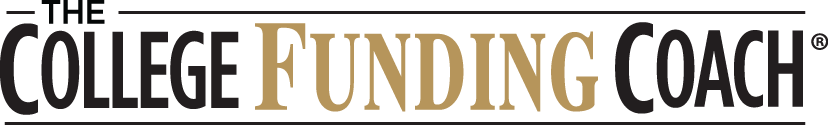 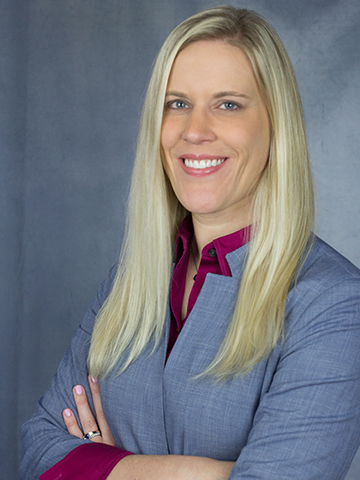 Caroline MorrisThe College Funding Coach®703-394-7112cmorris@thecollegefundingcoach.org1593 Spring Hill Road, Suite 520E, Vienna, Virginia 22182TheCollegeFundingCoach.org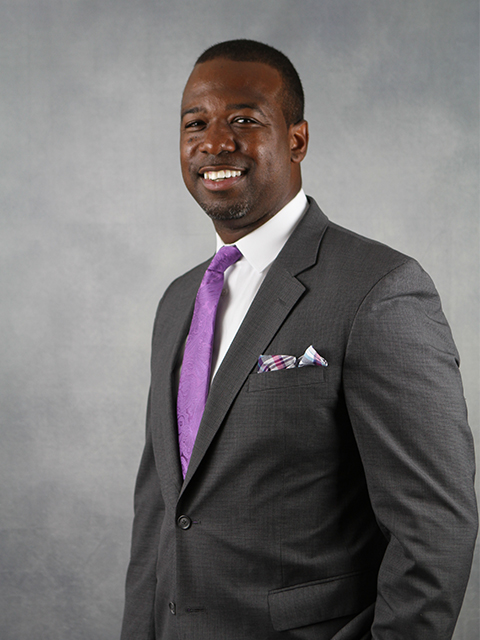 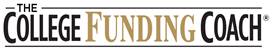 Demetrius DossThe College Funding Coach®703-340-6911ddoss@thecollegefundingcoach.org1593 Spring Hill Road, Suite 520E, Vienna, Virginia 22182TheCollegeFundingCoach.org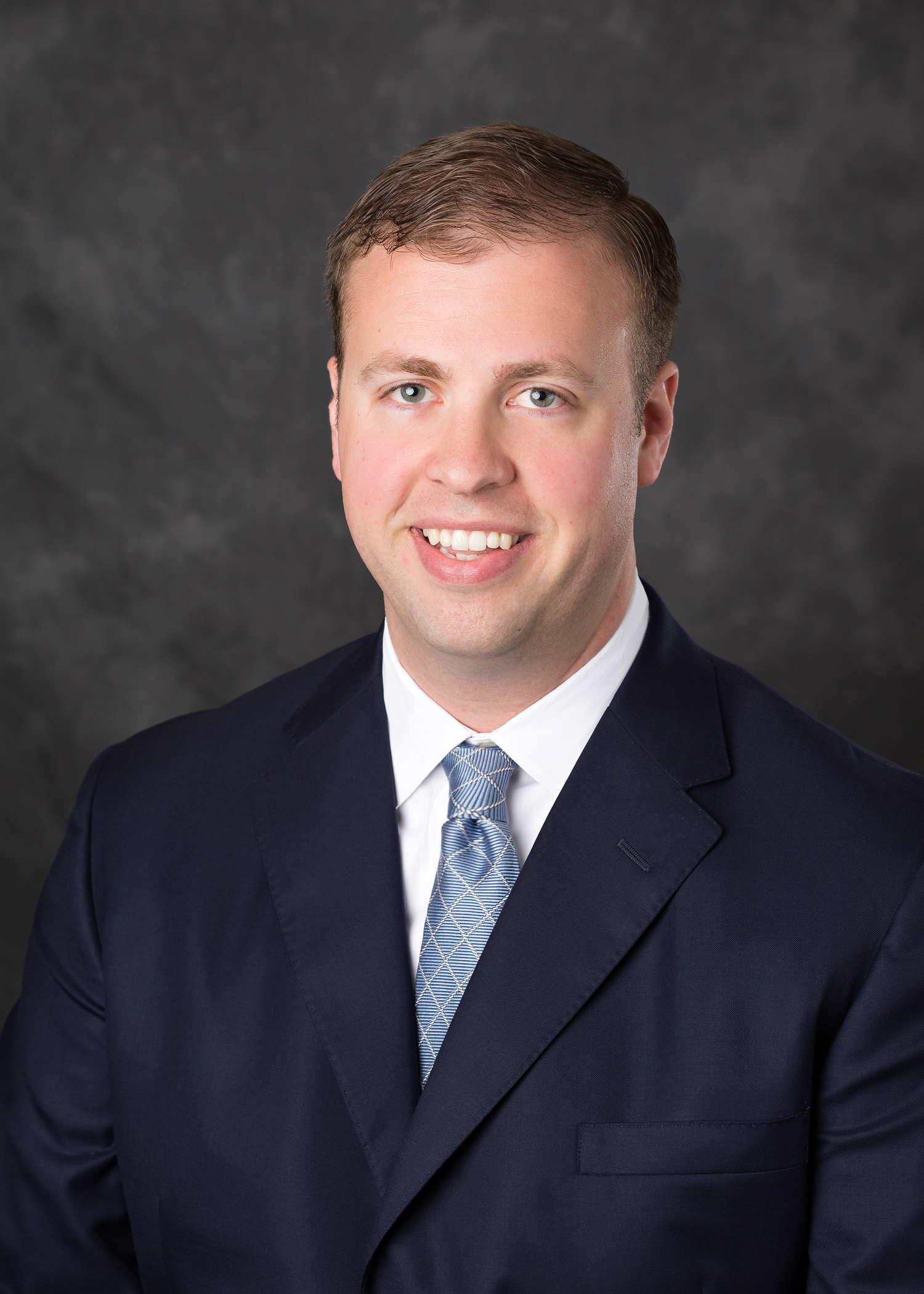 Brock JollyThe College Funding Coach®703-424-2401bjolly@thecollegefundingcoach.org1593 Spring Hill Road, Suite 500E, Vienna, Virginia 22182TheCollegeFundingCoach.org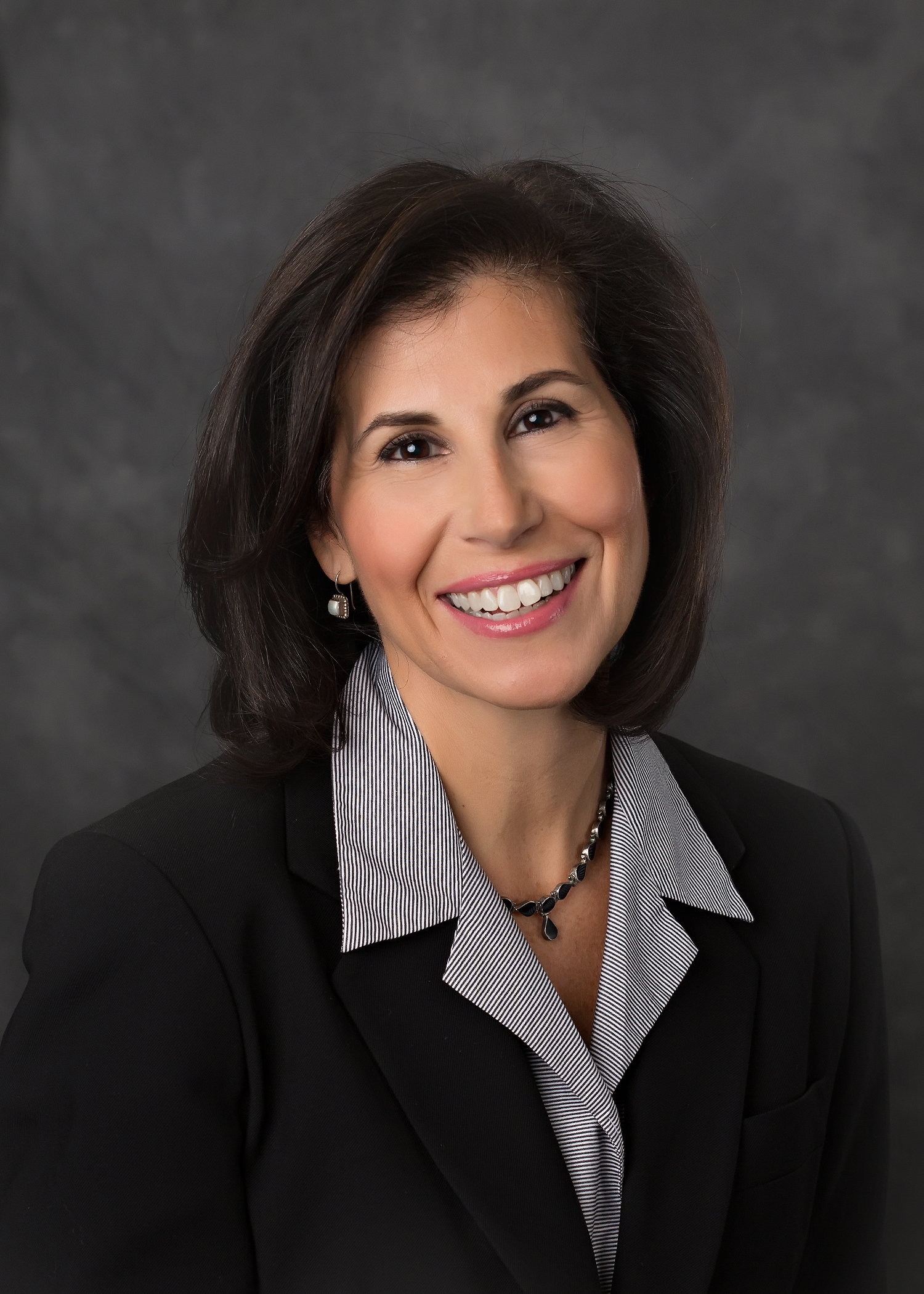 Andrea B. AshtonThe College Funding Coach®Phone: (703) 430-0789  |  Fax: (703) 991-7762  |  Mobile: (703) 624-4082  aashton@thecollegefundingcoach.org 1593 Spring Hill Road, Suite 500E, Vienna, Virginia 22182TheCollegeFundingCoach.org